中共清丰县农业机械技术中心党组文件清农支字〔2022〕14号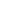 中共清丰县农业机械技术中心党组关于落实县委第二巡察组反馈意见整改情况的报告县委巡察工作领导小组：2022年4月11日至2022年6月10日，县委第二巡察组对县农业机械技术中心开展了巡察。7月27日，县委巡察组向县农业机械技术中心党组反馈了巡察意见，指出了4个方面的38个问题，提出了4点意见建议。对此，县农业机械技术中心党组高度重视，诚恳接受，照单全收。截至目前，已整改36个，正在整改2个。根据反馈问题制定4类38项整改措施，将整改责任分解到5个责任单位，目前已完成36项措施，健全完善制度6项，开展专项治理0项、专项检查0项。现将有关情况报告如下。一、总体报告整改期间的主要做法中心党组坚持以政治建设为纲领，把巡察整改作为重大政治任务来抓，深挖根源，扎扎实实推动反馈问题的整改落实。（一）提高政治站位，迅速部署落实。中心党组及时组织召开党组会、中层干部会，就整改工作进行全面安排部署，理清整改工作思路，迅速把思想和行动统一到县委第二巡察组巡察整改落实上来。（二）制定整改方案，细化整改措施。制定了《中共清丰县农业机械技术中心党组关于落实县委第二巡察组反馈意见整改工作方案》和《中共清丰县农业机械技术中心党组落实县委第二巡察组反馈意见整改工作台账》，对巡察反馈存在的4个方面38个问题，做到“六个明确”，即明确整改任务、整改措施、整改责任领导、整改责任股室、整改责任人、整改时限，并按照巡察要求定期报送《中共清丰县农业机械技术中心党组落实县委第二巡察组反馈意见整改工作周报表》。（三）强化组织领导，推进责任落实。为确保整改工作落实落细，中心党组坚持“一把手”亲自挂帅，于7月27日成立由张现斋同志任组长，杨怀峰同志、靳伟顺同志任副组长，涉及股室负责人为成员的巡察整改工作领导小组。班子成员对分管股室巡察整改落实情况亲自抓，负总责，严格对照整改清单，逐条逐项研究整改措施，扎实推进整改工作落实到位。二、整改完成情况（一）贯彻落实党的理论路线方针政策和党中央决策部署不到位，聚焦职责职能、履行政治责任有差距1.学习贯彻习近平新时代中国特色社会主义思想和党的十九大和十九届历次全会精神不深不透（1）整改问题：理论学习重视不够。党组对理论学习是首要政治任务认识不到位，学习浮于表面，没有制定年度日常学习计划，上级精神只学一次，没有开展学习研讨，没有在学懂弄通做实上下功夫。整改成效：加强学习贯彻习近平新时代中国特色社会主义思想和党的十九大和十九届历次全会精神，制定年度日常学习计划，坚持每季度举办1次学习交流会，互相启发、共同提高。完成情况：已完成并长期坚持。（2）整改问题：知行合一有差距。党组对中央一号文件推进乡村振兴加快农业农村现代化精神领悟不深，用习近平新时代中国特色社会主义思想武装头脑、指导实践、推动工作不够。整改成效：注重农机业务知识的学习。每月至少组织一次中心干部职工学习新形势下农机化工作的新规律、新特点，丰富专业知识，提高业务水平。完成情况：已完成并长期坚持。（3）整改问题：融汇贯通上存在欠缺。在中心组学习方面，多是以读文件和抄笔记等形式进行，真正沉下心去、扑下身子，深入基层向群众学、向实践学不够，共同讨教交流学、开研讨会互帮互学不够。整改成效：制定年度党组中心组理论学习计划，每月至少组织1次中心组学习，每年不少于6次研讨式学习，力求取得实效。自觉运用理论联系思想实际和工作实际，深入思考，学会用理论指导解决农机化发展的实际问题。完成情况：已完成并长期坚持。2.贯彻落实党中央重大决策部署不到位（1）整改问题：政治站位不高，主动工作意识不强。党组对上级农业现代化的要求领悟不深，聚焦“十大战略”“四个濮阳、一个高地、一个中心”“一个融合、四个强县、四个清丰”的战略目标认识不够，没有结合清丰县实际，提出加快农业现代化发展的建设性意见。整改成效：提高政治站位，加强主动工作意识，学习“十大战略”“四个濮阳、一个高地、一个中心”“一个融合、四个强县、四个清丰”等会议精神，每周开展“夜校大学习”，按要求学习相关内容，并结合实际，对农机计划重新审视，进一步提高我县农机化水平。完成情况：已完成并长期坚持。（2）整改问题：巩固全面深化改革成果不彻底。党组没有高质量落实上级改革意图，部分股室权责不清晰、职能不理顺。划拨11人到县农业局执法队，编制、工资仍在农机中心。整改成效：经过领导与县农业农村局积极协商，划拨到县农业局执法队11人工作关系已于2022年6月13日转到县农业农村局。完成情况：已完成。（3）整改问题：法制意识不强。学法用法意识和法制培训教育欠缺，近三年仅开展过1次关于依法治国方面的学习，无其他法制建设相关资料。整改成效：集中开展习近平总书记法治思想及《中华人民共和国农业机械化促进法》等内容专题教育培训，增强干部职工学法用法意识。完成情况：已完成并长期坚持。3.履职尽责担当精神不够，核心职能存在被动应付（1）整改问题：农业机械化助力乡村振兴作用发挥不够。未发挥好农机工作职能，利用农机具提高粮食产量办法不多，各项政策和农机知识宣传向机手传导不够，农机车辆安全隐患解决不彻底。整改成效：一是加强农机各项惠农政策知识和技术宣传，提高政策知晓度；二是编制农机农艺融合方案,加快农机农艺的融合，因地适宜，积极宣传推广适合本县的农机新机具、新技术，使本县的农机化快速发展，节约劳动力，提高粮食产量，增加农民收入，并开展农机农艺融合实验展示；三是开展送检下乡活动，提高机具年审率，并对农机手进行安全生产培训，减少安全隐患。完成情况：已完成并长期坚持。（2）整改问题：服务群众不到位。倾听群众呼声不足，对农机购置补贴支付不及时，信访维稳工作仍存在不稳定因素。如，2020年农机购置补贴还有825万元没有兑付，2021年287万元尚未开始兑付。整改成效：制定农机补贴和深松补贴资金拨付计划，与县主要领导和财政局进行了协调沟通，目前农机补贴和深松补贴资金已拨付30%，共计736.989万元；2022年底前拨付全部资金的50%，共计1228.2434万元，预计2023年8月底前将全部资金2456.4868万元拨付完毕。完成情况：正在整改中，原因是县里制定了拨付计划，目前已拨付30%，年底之前拨付全部资金的50%，2023年8月底前将全部资金拨付完毕，我中心将持续跟进。（3）整改问题：监督管理不主动。农机车辆年审率低，截至目前全县拖拉机、联合收割机保有量共5198台。2019年年审率8.8％，2020年年审率7.9％，2021年年审率6.5％，年审率呈逐年递减现象。整改成效：一是单位执法权于2022年6月13日随着执法队人员划拨到县农业局。二是开展送检下乡活动，提高机具年审率。完成情况：已完成并长期坚持。（4）整改问题：农机推广工作进展缓慢。2019年-2021年未召开过新型农机设备推广会，通过随机走访农机手发现新型农机知晓率仅20.8％，新型农机推广工作较为滞后。整改成效：下沉一线宣传推广农机新机具、新技术，进行技术宣传、指导并发放宣传页与技术手册。小麦玉米植保、收割时召开现场演示会（每年不少于2次）。完成情况：已完成并长期坚持。（5）整改问题：防范化解农机安全生产隐患意识差。农忙时，机收工作和安全督导人员分配不均，安全督导疏于管理，排查安全隐患不够；在农机年审年检工作中，县农机中心只是通过查看车辆外观和年限进行检验，缺少专业器材对车辆制动等车况的检验，存在作业安全隐患。整改成效：检车业务一直处于移交状态，经县主要领导协调，于2021年9月将检测设备移交给公共质检中心，但检验业务尚未移交。完成情况：正在整改中，原因是机构改革遗留的问题，检验业务一直无法移交，我中心将持续跟进。（6）整改问题：机收服务站作用发挥不明显。“三夏三秋”时期，跨区域作业车辆在机收服务站基本无停留，为应付上级检查，服务站工作流于形式。整改成效：跨区接待站进一步加强宣传，通过手机短信、微信、发放宣传彩页等多种形式及时向外地机手宣传有关跨区作业政策、机收减损知识和疫情防控政策，介绍县域内的小麦分布、作业路线、作业价格、维修和供油服务网点、天气状况等资讯，让机手一目了然；同时为机手提供疫情防控、机具调度、落实作业地块、维修等全方位服务；强化小麦机收减损、秸秆禁烧和低茬收割有关政策的宣传；并制定《关于进一步提升机收服务站服务工作意见》。完成情况：已完成并长期坚持。（7）整改问题：农机培训和考证工作监管不严。农机手培训委托第三方公司开展，县农机中心仅在考试时参与督导检查，没有监考记录，存在监考漏洞，不能有效的保证农机手作业水平。整改成效：提高工作人员意识，不定时到培训学校督导检查，做好监考工作，增加监考记录，防止蒙混过关，骗取证件。完成情况：已完成并长期坚持。4.意识形态工作观念淡薄，责任制落实不彻底（1）整改问题：意识形态工作责任制落实不到位。2019年、2020年，党组共召开30次会议均没有对意识形态工作进行研究，班子成员对分管股室意识形态工作责任制压力传导落空，存在意识形态汇报材料与网络搜索内容基本雷同的现象。整改成效：制定年度意识形态工作要点，落实好意识形态工作分析研判制度，定期对意识形态工作进行研究；并开展意识形态应知应会学习培训。完成情况：已完成并长期坚持。（2）整改问题：“第一议题”制度落实不到位。党组对“第一议题”制度重视不够，党组成员和中层干部均不知道“第一议题”制度。2020年3月“第一议题”制度实施以来，党组共召开18次会议，在落实“第一议题”制度的内容上不够精准不够丰富，缺少中央和党的理论精神的学习，缺乏上级关于农机方面的精神和政策解读。整改成效：严格落实“第一议题”制度。通过中心组学习、党组会议、职工全体会、支部主题党日等方式，学深悟透习近平总书记最新重要讲话精神和上级对农机方面精神和政策解读，切实做到常学常新、融会贯通、知行合一，真正将学习的成果转化运用到农机工作各个方面和全过程。完成情况：已完成并长期坚持。（3）整改问题：学习强国注册率低，学习积极性不高。县农机中心学习强国平台显示注册率为85％，未达到100％的要求，学习强国积分普遍不高，学习积极性不大。整改成效：提高认识，积极宣传发动全员注册学习强国APP，目前注册率为100%。通过中心微信群，引导激发职工主动学习的积极性，增强学习强国APP活跃度。完成情况：已完成并长期坚持。(二)贯彻落实管党治党责任不到位，聚焦解决群众切身利益的问题有差距1.落实全面从严治党主体责任不严不实（1）整改问题：落实全面从严治党主体责任缺位。党组对落实全面从严治党主体责任主动性自觉性不强、标准不高，2019年-2021年主体责任谈话记录内容全部为廉政恳谈，未对分管股室签订主体责任目标责任书。整改成效：切实加强党的领导，不断强化担当责任，认真贯彻落实全面从严治党战略部署，严格落实“两个责任”，每年年初与相关股室签订主体责任目标责任书，切实解决主动性自觉性不强，标准不高的问题。完成情况：已完成并长期坚持。（2）整改问题：以案促改工作开展不深入。2019年-2021年仅开展过2次以案促改的学习，均是县纪委监委要求的任务，本系统出现的典型案例没有通报，没有警示众人，以案促改警示教育效果不理想。整改成效：一是提高认识，从讲政治的高度深刻领会开展以案促改工作的重要意义，切实增强思想自觉和行动自觉；二是开展公职人员工作日违规饮酒案例“以案促改”专题警示教育大会，认真进行剖析反思，汲取案例教训，撰写心得体会；三是对中心出现的典型案例进行通报。完成情况：已完成并长期坚持。2.党风廉政建设工作落实不到位（1）整改问题：党组对党风廉政建设工作重视不够。党组没有将党风廉政建设工作与业务工作有机结合，班子成员对分管干部监管不严，压力传导层层递减。党组会均未对党风廉政建设工作进行安排部署，班子成员之间述职述廉报告部分内容完全相同，存在的问题老生常谈，没有整改成效。整改成效：加强对党风廉政建设工作的重视，将党风廉政建设工作与业务工作有机结合，加强对分管干部的监管力度，并制定《中共清丰县农业机械技术中心党组关于进一步加强党风廉政建设工作的意见》。完成情况：已完成并长期坚持。（2）整改问题：党组主动接受派驻纪检监察组监督意识不强。2019年-2021年共召开“三重一大”会议27次，从未通知派驻纪检监察组参加，派驻纪检监察组日常监督作用弱化。整改成效：邀请派驻纪检监察组参加会议，主动接受派驻纪检监察组监督。完成情况：已完成并长期坚持。3.财务管理问题明显，存在廉政风险（1）整改问题：应计未计固定资产问题突出。2019年3月6日，配备价值3800元电脑一台用于财务办公软件未登记固定资产。整改成效：把未登记固定资产电脑进行固定资产入账，并在以后的工作中重新学习固定资产相关准则、规定，执行报销后相关固定资产及时入账。完成情况：已完成。（2）整改问题：执行财务制度不严格。2019年6月3日，报销赴舞阳县考察小麦收割机防尘装置交通费无差旅审批和相关文件；2021年5月10日，场地租赁费用4000元，无经办人签字、无相关文件要求和租赁合同等。整改成效：严格执行相关财务制度，出差制度；场地租赁费用，无经办人签字及相关文件，进行完善签字，以后类似业务严格对照制度执行。完成情况：已完成。（3）整改问题：大额资金使用不规范。2019年10月17日，办公维护费6000元，未经“三重一大”会议研究。整改成效：中心领导班子对此项支出进行重新研究，经研究，符合制度规定。并在以后对单项费用超过5000元的支出，严格落实“三重一大”会议研究制度。完成情况：已完成。4.宗旨意识不强，便民利民方面有所欠缺（1）整改问题：基层调研工作不深入。3名领导班子成员近三年来深入田间地头调研不超过10次，未形成调研报告，调研效果不佳，距离人民群众的期盼有差距。整改成效：将基层调研纳入长效工作机制，班子成员每月每人不少于2次，形成调研报告。完成情况：已完成并长期坚持。（2）整改问题：驾驶员考试不便民。惠农拖拉机培训学校考点在仙庄镇左家村，该学校所属的惠农合作社是我县农机领域的龙头企业，也是县综合农事服务中心项目扶持点，但考场距县城16公里，造成考试不便利，部分驾驶员意见较大。整改成效：一是拖拉机培训学校当时是有省农机局科教处验收批准的，我们单位没有考试场地，只能用培训学校场地考试。二是我中心综合考虑实际情况和现有条件，于8月1日协调在县城的清丰县河山农机培训学校进行理论及实践培训和考试，目前培训学校正在运营中。且第一批学员12人已于9月2日通过理论和实践考试，顺利取得农机驾照。为方便农机手就近进行培训考试，县西人员、县城及附近人员可到清丰县河山农机培训学校进行报名、培训、考试，县东人员可到清丰县惠农农机培训学校进行报名、培训、考试。完成情况：已完成。（3）整改问题：大厅服务人员缺乏宗旨意识。县农机中心服务窗口工作人员有时存在情绪化办公，对待办事群众仍有“脸难看、话难听、事难办”的现象。整改成效：加强对大厅服务人员的教育和监管，制定“六不准”大厅服务窗口工作准则并长期坚持，提高服务意识和业务水平，让群众满意。完成情况：已完成并长期坚持。(三)贯彻落实新时代党的组织建设不到位，建设培养敢担当、善作为的干部队伍有差距1.领导班子核心作用发挥不充分（1）整改问题：民主集中制制度落实不到位。召开“三重一大”会议未严格落实“一把手”末尾表态制，也未对重大问题进行明确细化、列出具体清单。整改成效：加强理论学习，促进思想解放，强化民主意识，贯彻实施民主集中制原则，积极推进各项工作的全面发展，召开“三重一大”会议严格落实“一把手”末尾表态制，对重大问题进行明确细化、列出具体清单。完成情况：已完成并长期坚持。（2）整改问题：民主生活会质量不高。班子成员三年来民主生活会发言提纲，有部分领导同志的发言提纲没有个人事项内容、专题民主生活会与年度民主生活会个人发言提纲基本雷同。整改成效：组织班子成员学习省委《坚持兰考标准提高民主生活会质量的十项要求》，工作中要高标准要求自己，经常反省自己，勇于开展批评与自我批评，提高民主生活会质量。完成情况：已完成。（3）整改问题：班子决策不科学。县农机中心负责大流乡邵圈村、双庙乡马家村帮扶工作，选派驻村工作队人员不科学。整改成效：已把大流乡邵圈村驻村工作队队员田鑫磊调回中心，由刘上杰接任。完成情况：已完成。2.干部队伍建设不够科学（1）整改问题：干部培养管理不到位。组织学习的形式单一，在开拓眼界、更新知识方面做得不够，调动各股室工作人员的积极性和主动性不足，合理配置人才结构不够精准。如，股室长多年没有进行轮岗交流，致使股级干部工作模式固化、工作思路缺乏创新。整改成效：组织学习形式多样化，学习先进性理念，充分调动各股室工作人员的积极性和主动性，合理配置人才结构，并制定《关于农机中心工作人员轮岗交流计划的意见》。完成情况：已完成。（2）整改问题：干部队伍缺乏专业型人才。县农机中心专业技术人员13人，其中人事代理9人，正式人员仅4人(2人长期驻村)，农机方面专业人才缺失。整改成效：跟县编办、县人事部门进行沟通，在编制容许范围内，积极引进高学历高素质人才，且已制定公开招聘工作人员岗位计划表。完成情况：已完成。3.党建工作不够扎实（1）整改问题：推动解决重业务轻党建工作不力。没有坚持党建工作与业务工作同谋划、同部署、同推进、同考核，对党员干部的督促检查少，没有将党建工作与平时考核、年终考核结果挂钩。整改成效：立足本职，丰富党建工作内容。围绕全党的中心工作，把促进农机发展，作为加强和改进机关党建工作的出发点和落脚点；要结合中心业务和党员干部的思想实际开展党建活动。加强对党员干部的督促检查，将党建工作纳入平时考核与年终考核机制。完成情况：已完成。（2）整改问题：党建活动室利用不够。利用党建活动室开展活动不经常，仍存在用小会议室组织党员活动的情况。整改成效：制作党建版面，利用好党建活动室组织开展党员活动。完成情况：已完成。（3）整改问题：“三会一课”制度落实不到位。讲党课制度坚持不好，2019年-2021年仅在“不忘初心、牢记使命”主题教育和党史学习主题教育活动中开展，共讲党课2次。整改成效：严格落实“三会一课”制度，每月至少一次支委会，每月至少一次党小组会，每季度至少一次党员大会，每季度至少开展一次讲党课。完成情况：已完成并长期坚持。（4）整改问题：对党员干部的日常管理教育重视不够。日常教育工作不深入、不系统，计划性、实效性不强。组织党员学习满足于上级硬性要求，仅形式上传达学习，对于实际学习成效，没有深入监督。如，个别党员学习笔记记录次数较少，篇幅过短。整改成效：加强对党员干部的日常管理教育，制定党员学习计划表，进行有系统、有计划的教育学习，并不定期检查各类学习笔记，对敷衍了事的予以通报批评。完成情况：已完成并长期坚持。(四)巡察和审计整改结果运用不充分，“不忘初心、牢记使命”主题教育检视问题整改落实不彻底1、整改问题：对巡察整改责任压得不实。对待十三届县委巡察反馈的问题，仅认领巡察报告上的问题，虽建立了机制制度，但没有长期坚持，制定的整改措施不能体现延伸性和拓展性。整改成效：针对反馈问题重新梳理，进行回头看，制定“回头看”整改台账，逐一整改。完成情况：已完成。2、整改问题：审计整改成果运用不好。财务专项审计发现问题整改仍不到位，没有对问题举一反三深入整改，仍存在执行财务制度不严格和应计未计固定资产的现象。整改成效：制定《关于进一步加强财务管理规范落实财务审批报销程序的实施办法》，对大额资金使用规范化，支出前进行“三重一大”会议研究，固定资产及时计入固定资产，全部按照财务程序办理。完成情况：已完成。3、整改问题：“不忘初心、牢记使命”主题教育检视问题整改“虎头蛇尾”。主题教育检视问题措施不具体，改进内容不实，存在应付现象，检视问题需要长期坚持的任务没有坚持下来。如，开展“四到四访”专题调研活动，只有开会照片没有走访记录；班子成员存在“老好人”思想，对分管股室批评教育少。整改成效：对“不忘初心、牢记使命”主题教育检视问题进行回头看，制定台账，认真整改。完成情况：已完成。三、下一步工作打算通过全面整改，县农业机械技术中心党组及全体干部职工党性修养进一步提升，“四个意识”进一步增强，“四个自信”进一步坚定，“两个维护”进一步牢固，思想上受到了深刻警醒，工作上得到了鞭策激励。下一步，中心党组将持续提高认识、提升站位，持之以恒抓好整改落实，不断巩固拓展整改成果，推动各项工作落到实处、见到实效。一是持续发力，巩固提升整改成果。坚持目标不变、标准不降、力度不减，杜绝“过关思想”，扎实推进后续整改，确保巡察反馈问题整改到位。对已经完成的整改事项，适时开展“回头看”，再巩固、再提升，防止问题反弹；对还未整改到位的问题，不松劲、不减压，紧盯不放、加大力度，确保问题整改不留死角、全部到位；对需要长期坚持的，持续用力、久久为功，力争取得更大成效。二是强化担当，严格落实主体责任。坚持党要管党、从严治党，严格落实全面从严治党主体责任，切实履行“一把手”第一责任人责任和班子成员“一岗双责”，真正将全面从严治党的各项决策部署落到实处。自觉接受监督，全力支持配合好派驻纪检监察组工作，确保监督无禁区、全覆盖，推动全面从严治党向纵深发展。三是健全制度，着力构建长效机制。坚持把问题整改落实与建立长效机制相结合，做到既注重治本，又注重预防，制定和完善一批管长远、治根本的有效制度。对集中整改阶段已经建立完善的各项制度机制，坚决抓好落实，确保真正发挥治本作用。对不适应新形势新任务新要求的制度机制，及时加以改进、完善，推动农机工作更加制度化、规范化。四是注重结合，推动工作全面提升。把巡察整改与深入学习贯彻习近平新时代中国特色社会主义思想和党的十九大、十九届历次全会精神相结合，与贯彻落实习近平总书记调研河南时的重要讲话精神相结合，做到以巡察整改促工作提升，以工作成效检验整改效果，为推动县域高质量发展、农机工作进一步提升贡献力量。特此报告中共清丰县农业机械技术中心党组2022年9月30日承诺人：年    月    日